Výukový materiál by měl sloužit jako pomůcka v hodinách hlasové výchovy a komunikace. Obsahuje shrnutí různých typů neverbálního projevu, které je možné se žáky během hodiny vyzkoušet. K práci s pracovním listem není potřeba žádných speciálních pomůcek. Časová dotace by se měla pohybovat kolem 15minut.Instrukce pro učitele:Učitel rozdá žákům pracovní listy a diskutuje se žáky.Instrukce pro žáky:Žáci spolupracují s učitelem a procházejí s ním pracovní list.Literatura:Maříková, M. Rétorika : manuál komunikačních dovedností. 2. doplněné vydání. Praha: Professional publishing, 2001. ISBN 80-86419-10-X.Mareš, J.; Křivohlavý, J. Komunikace ve škole. Brno : Masarykova univerzita, 1995. ISBN 80-210-1070-3.Valenta, J. Učíme (se) komunikovat : metodika komunikace v rámci osobnostní a sociální výchovy. Kladno : AISIS, 2010. ISBN 978-80-904071-5-2.NEVERBÁLNÍ KOMUNIKACEjinými slovy „řeč těla“mezi projevy neverbální komunikace patří například mimika obličeje, gesta, pozice a postoje tělacílem není přenos věcných informací, ale přenos informací o postojích a pocitech lidíSkupiny neverbální komunikace:Prohlédněte si následující obrázky a pokuste se popsat komunikační situaci, postoj a pocity vyobrazených mluvčích:zdroj: www.ucetnikavarna.cz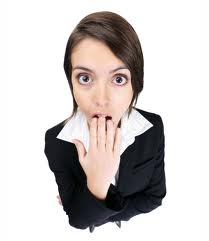  zdroj: xman.idnes.cz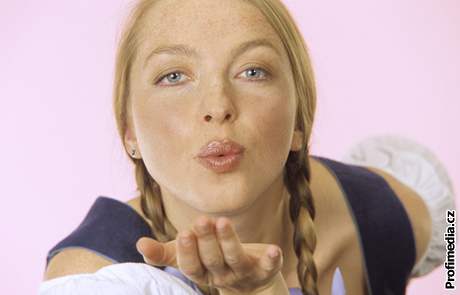  zdroj: www.sszdra-karvina.cz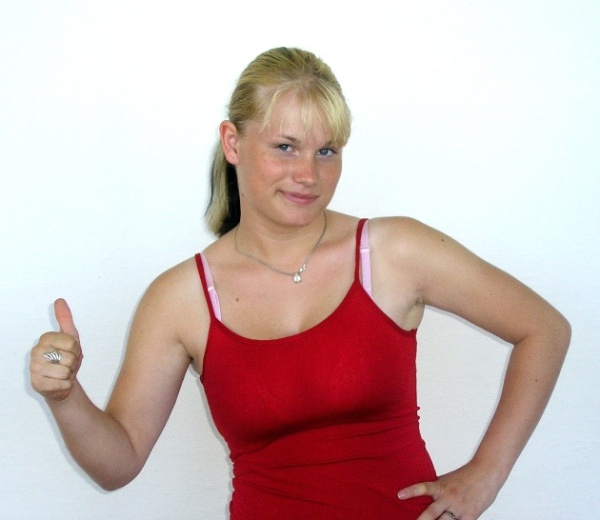  zdroj: www.lepsi-firma.cz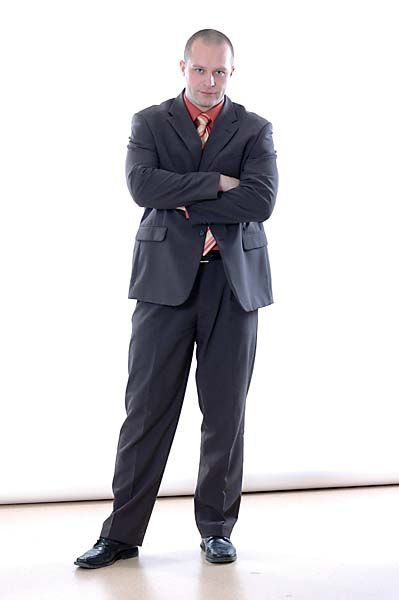 	zdroj: www.ceskatelevize.cz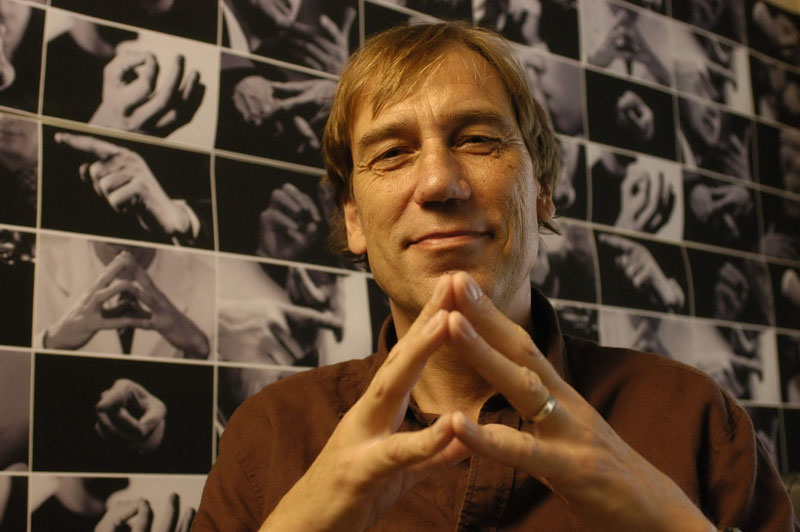 zdroj: www.partyavision.cz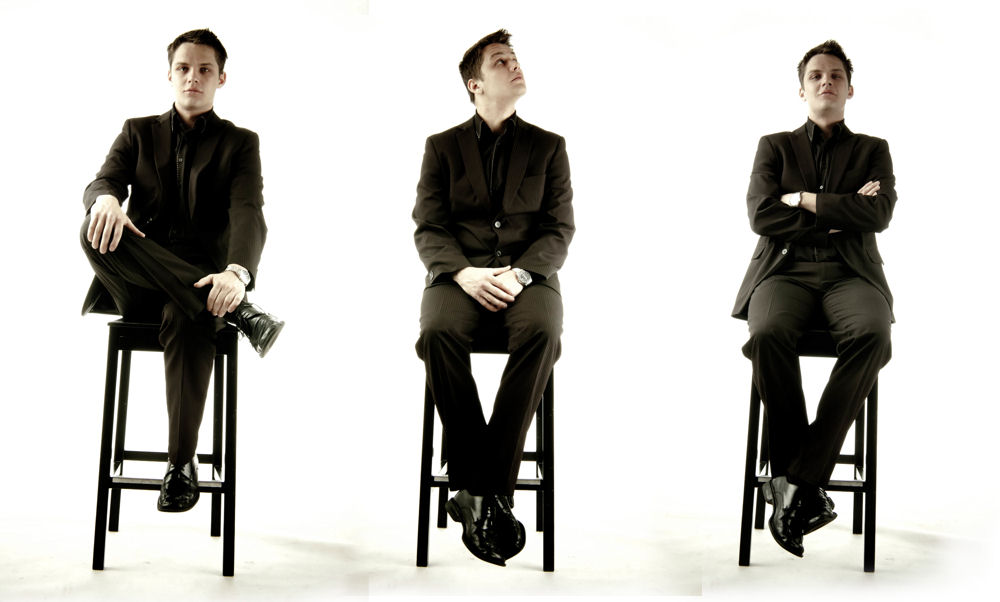 	zdroj: www.sszdra-karvina.cz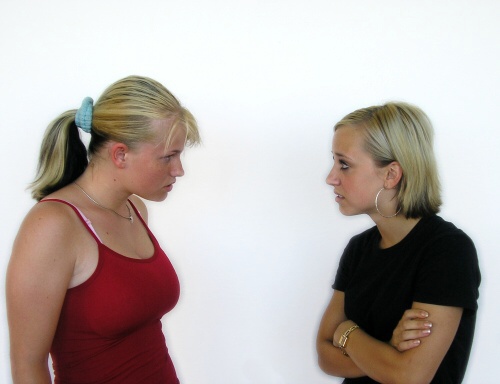 Název školyCZECH SALES ACADEMY Hradec Králové - VOŠ a SOŠ s.r.o.Číslo projektuCZ 1.07/1.5.00/34.0314Název projektuModerní školaČíslo DUMCSA_OPVK15_074PředmětČeský jazyk a literaturaTematický celekKomunikaceNázev materiáluNeverbální komunikaceAutorMgr. Hana VoralováDatum ověření, třída5. 2. 2013, 4AČasová dotace15 min.PomůckyPsací potřeby a pracovní listy.Vzdělávací cílSeznámení žáků s různými způsoby neverbální komunikace.HAPTIKAdotykGESTIKApohyb rukouMIMIKApohyby obličejePOSTURIKApostoj celého tělaPROXEMIKAvzdálenost komunikujícíchVIZIKAoční kontakt